FICHA TÉCNICA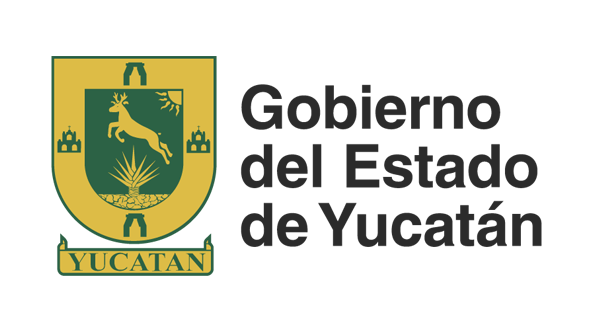 NOMBRE DEL EVENTO/ACTIVIDAD:LUGAR DEL EVENTO:FECHA DEL EVENTO:JUSTIFICACIÓN DEL GASTO:BENEFICIARIOS:OBJETO Y PROGRAMAS QUE CUMPLIRA:INFORMACIÓN DE COMO SE ALINEA AL PLAN ESTATAL DE DESARROLLO Y DECRETO AUSTERIDAD:RESPONSABLE DE PROYECTO/PROGRAMA:DIRECCION:PUESTO:CORREO:TELEFONO: